ELC Science3.4.5 Component 4: Chemistry in our world, Outcome 10Teacher Devised Assignment: Student writing frameInvestigative activity: Which water sample would be the safest to use as drinking water?InformationWater that is safe to drink has small amounts of dissolved substances and low levels of microbes.Skill Area A:   Planning Entry Level 1Tick () which items of equipment you will need from the list below:Any other equipment needed?Planning Skill Area A: Entry Level 2 To make it a fair test,

I am going to keep these things the same:
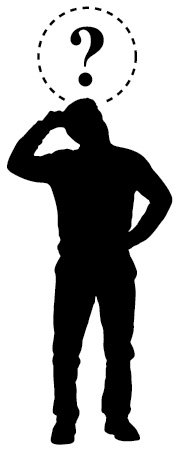 ……………………………………………………………………………I am going to only change …………………………………………………………………………………………………………………I am going to measure  …………………………………………… using …………………………Planning Skill Area A: Entry Level 3DoingSkill Area B:  Entry level 1 and 2Skill Area B – Level 3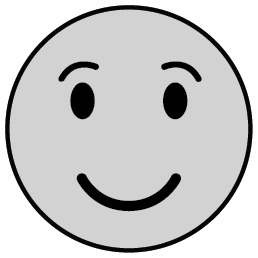 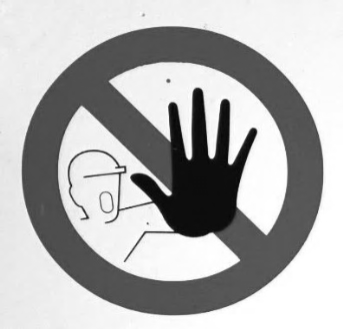 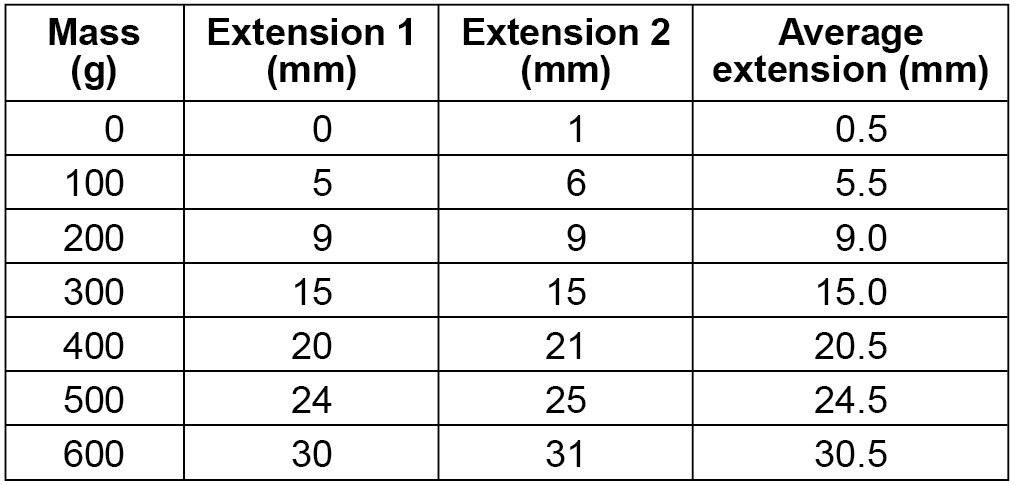 Skill Area C:  Recording data (my observations) Entry levels 1, 2 and 3Skill Area D:  Processing and presenting data Showing patterns in my resultsEntry levels 1, 2 and 3 I am going to use a:	bar chart  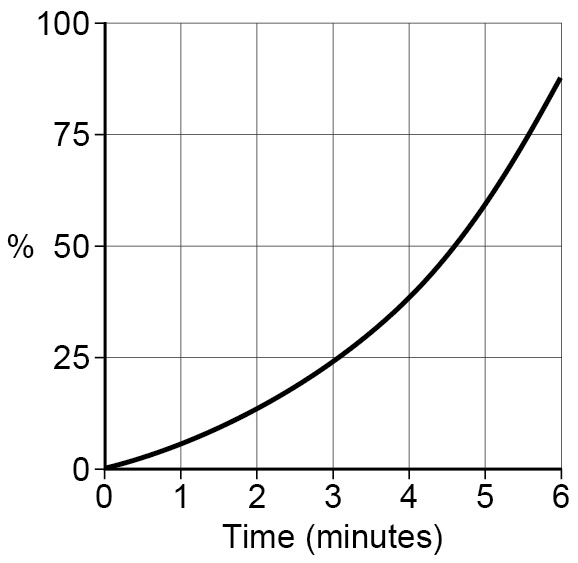 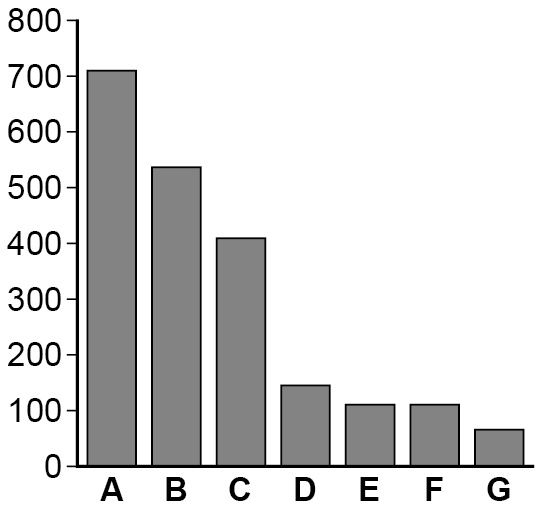 line graph					to show the results I collected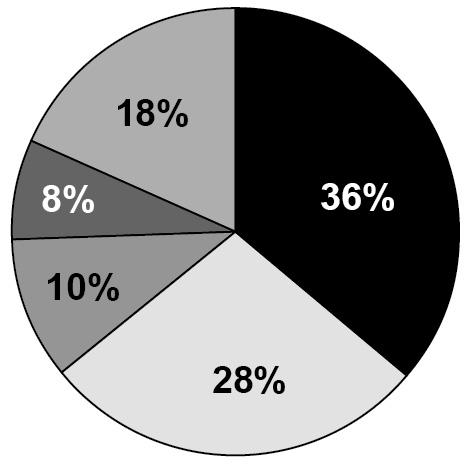 			pie chart 			other					Show or attach your processed data here:Skill Area E:  Interpreting and EvaluatingLevels 1, 2 and 3Skill Area E – Level 3 only EvaluatingComponentSkill Area ASkill Area BSkill Area CSkill Area DSkill Area ETotal mark41/2/31/2/31/2/31/2/31/2/3      /15What am I trying to find out?kettlebeeswax polishlaboratory stand and clamp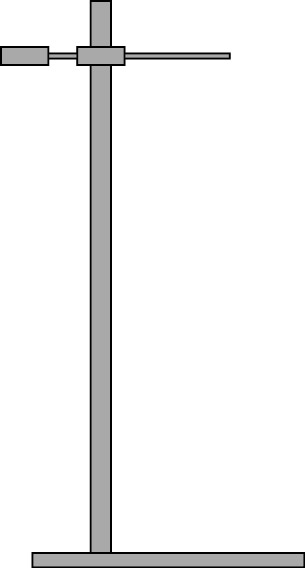 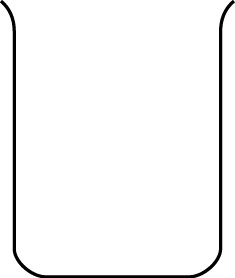 beaker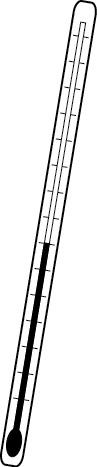 thermometerbutterbalance        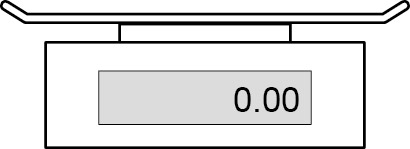 marker pen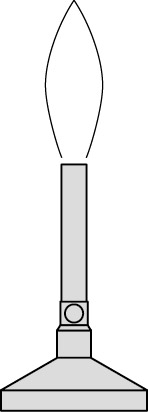 Bunsen burner candle waxheating gauze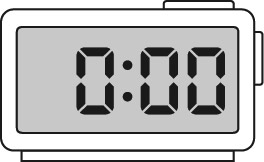 stop watch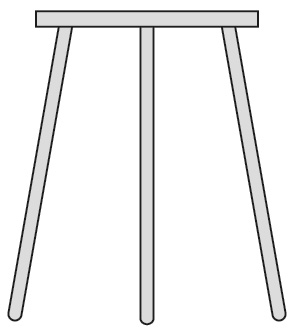 tripodmargarine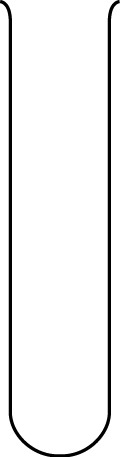 boiling tube wooden splint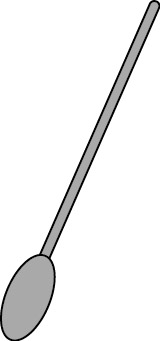 spatula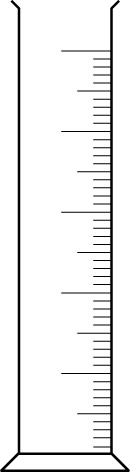 measuring cylinder How will I set up the apparatus?: Draw a simple diagramWhat I’m going to do (This can be bullet points or a flow chart)………………………………………………………………………………………………………………………………………………………………………………………………………………………………………………………………………………………………………………………………………………………………………………………………………………………………………………………………………………………………………………………………………………………………………………………………………………………………………………………………………………………………………………………………………………………………………………………………………………………………………………………………………………………………………………………………………………………………………………………………………………………………………………………………………………………………………………………………………………………………………………………………………………………………………………………………………………………………………………………………………………………………………………………………………………………………What I think might happenI think the water safe to drink will be……. ……………………………………………….. because……………………………………………………………………............................................................………………………………………………………………………………………………………………………………………………………………………………………………………………………………………………………………………………………………………………………………………………………………………………………………………………………………………………………………………………………………………………………………………………………………………………………………………………………………………………………………………………………………………………………………………………………………………………………………………………………………………………………………………………………………………………………………………....I can trust my results because …………………………………………………………....……………………………………………………………………………………………………………….…………………………………………………………………………………………………………………….………………………………………………………………………………………………………………….………………………………………………………………………………………………………………….………………………………………………………………………………………………………………….My results:Think carefully about your variables and units (What you are measuring?) Conclusion:  My evidence tells me that the water that is safest to drink is: …………………..………………………………………………………………………..…………………………………………………………………………………………………………………..…………………………………………………………………………………………………………….….…………………………………………………………………………………………………………………..…My evidence shows this because (Describe any patterns or trends in your results) ……………………………………………………………………………………………………..…………………………………………………………………………………………………………..…………………………………………………………………………………………………………………………..……………………………………………………………………………………………………………………..………………………………………………………………………………………………..…………………………………………………………………………………………………………………………..……………………………………………………………………………………………………………………..………………………………………………………………………………………………………………..……………………………………………………………………………………………………………………..………How does my evidence match my prediction? …………………………………………………………………………………………………………………..……………………………………………………………………………………………………….………….…………………………………………………………………………………………………………………..…………………………………………………………………………………………………………………..Could I make my evidence even better?  Explain how you could improve what you did.…………………………………………………………………………………………………………………..…………………………………………………………………………………………………………………..…………………………………………………………………………………………………………………..…………………………………………………………………………………………………………………..…………………………………………………………………………………………………………………..